Khilan Haria, Head of Product - Payments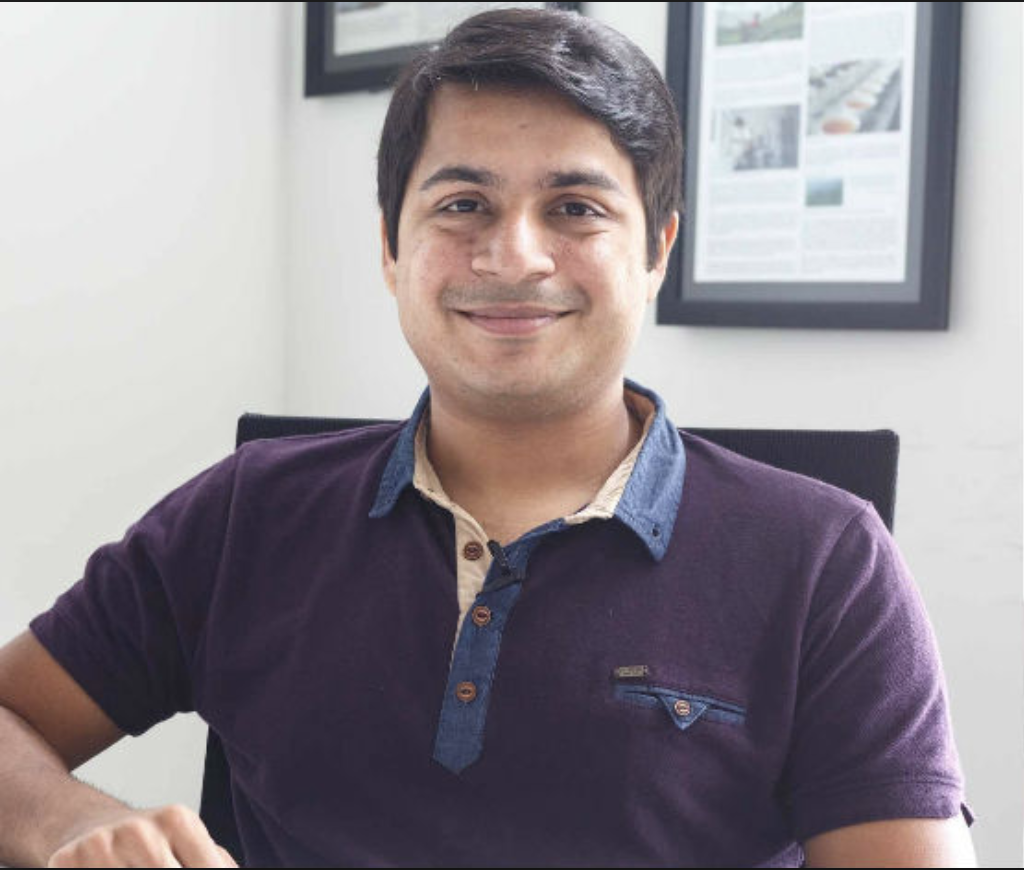 Khilan Haria is Head of Product - Payments, Razorpay. In this role, he leads the product   management team with a marketing direction and strategic vision for Razorpay’s payment products and solution set. Prior to this role, He has also led the product management roles at Teabox, Yahoo!, and taggle.com. Khilan has made some significant contributions over his 10 years of experience across start-ups and multinationals in driving products from concept to launch.Khilan started off as a software engineer at CISCO  and led development teams for high priority cross functional projects. Khilan has been responsible for driving product strategy and direction. He also has been intimately involved in a number of new product ideas and development efforts and has been closely aligned with customer needs and requirements.Additionally, Khilan has been a featured speaker at a number of events from Product Innovation summits to Best Practices’ forum.